П О С Т А Н О В Л Е Н И Е	В соответствии с Решением Городской Думы Петропавловск-Камчатского городского округа от 31.10.2013 № 145-нд «О наградах и почетных званиях Петропавловск-Камчатского городского округа»    ПОСТАНОВЛЯЮ:за эффективную муниципальную службу, высокий уровень профессионализма и в честь Дня местного самоуправленияНаградить Почетной грамотой Главы Петропавловск-Камчатского городского округа муниципальных служащих аппарата Городской Думы Петропавловск-Камчатского городского округа:Объявить Благодарность Главы Петропавловск-Камчатского городского округа муниципальным служащим аппарата Городской Думы Петропавловск-Камчатского городского округа:ГлаваПетропавловск-Камчатскогогородского округа                                                                                    К.Г. Слыщенко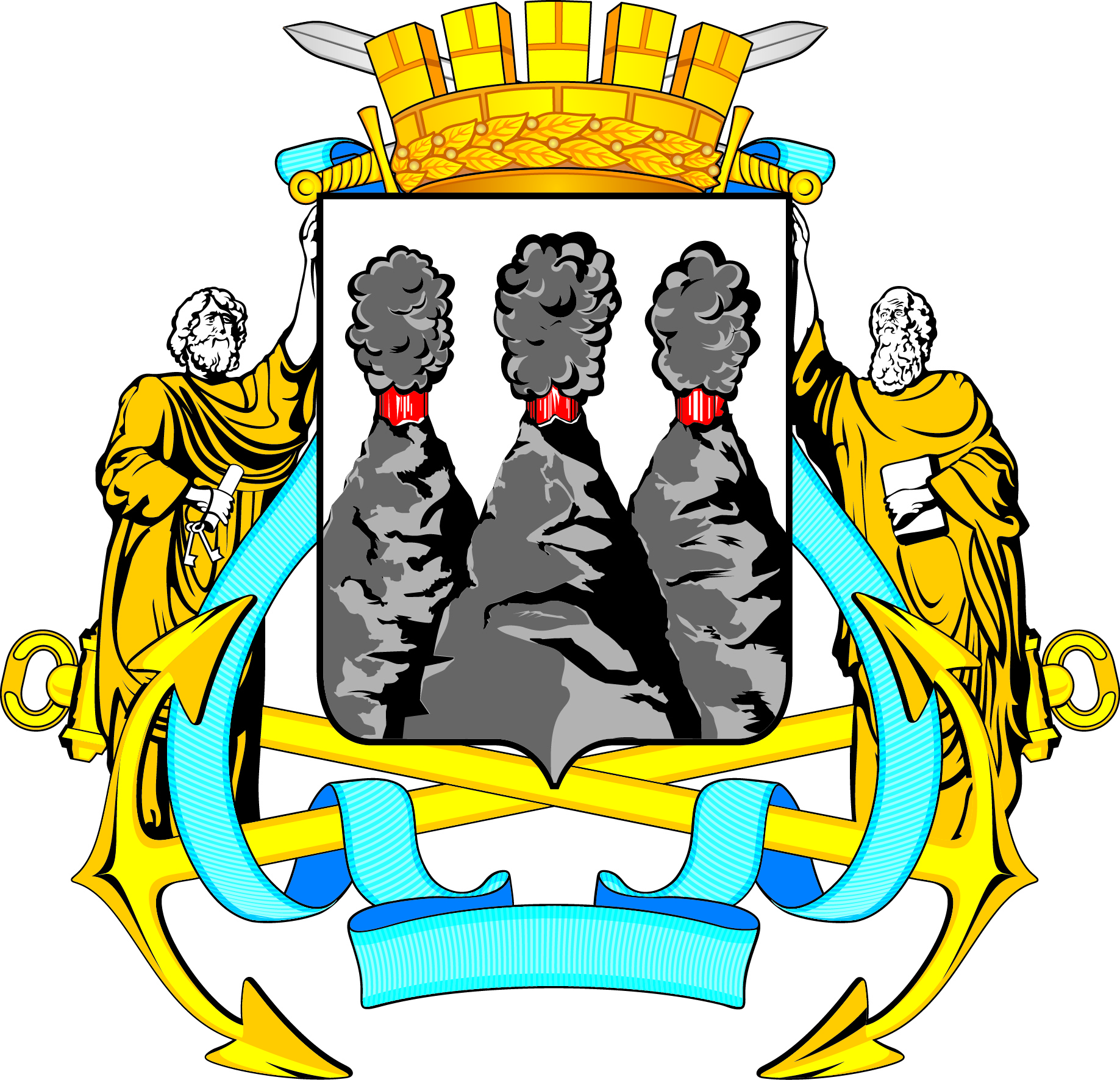 ГЛАВАПЕТРОПАВЛОВСК-КАМЧАТСКОГОГОРОДСКОГО ОКРУГАот 20.04.2016 № 60О награждении муниципальных служащих аппарата Городской Думы Петропавловск-Камчатского городского округаКатрук Татьяну Олеговну-заместителя руководителя аппарата       Городской Думы – начальника юридического отдела;Митракову Анну Васильевну-советника организационного отдела аппарата Городской Думы Петропавловск-Камчатского городского округа;Русакову Анастасию Владимировну-начальника отдела бухгалтерского учета и отчетности аппарата Городской Думы  Петропавловск-Камчатского городского округа.Иванкову Тимуру Павловичу-консультанту отдела по организационно-правовому обеспечению органов Городской Думы и депутатских объединений;Староконь Алине Юрьевне-старшему специалисту 1 разряда общего отдела аппарата Городской Думы  Петропавловск-Камчатского городского округа;ХопрячковуЮрию Ивановичу-советнику председателя Городской Думы Петропавловск-Камчатского городского округа.